Bijlage bij persbericht ‘Omvorming tot Havenpolikliniek start op 1 oktober’ Waar is straks welke klinische en operatieve zorg? Voor operaties, ziekenhuisopnames en andere vervolgzorg kunnen patiënten straks terecht bij: Erasmus MC - Dermatologie - Kindergeneeskunde (KinderHaven) - Pijngeneeskunde - Tropen- en infectieziekten Franciscus Gasthuis & Vlietland - Cardiologie - Keel- Neus- en Oorheelkunde - Longgeneeskunde - Urologie Maasstad Ziekenhuis 
- Geriatrie 
- NeurologieHet Oogziekenhuis Rotterdam -Oogheelkunde IJsselland Ziekenhuis - Chirurgie - Gynaecologie - Interne Geneeskunde (exclusief Tropen- en Infectieziekten) - Neurochirurgie 
- Orthopedie 
- Reumatologie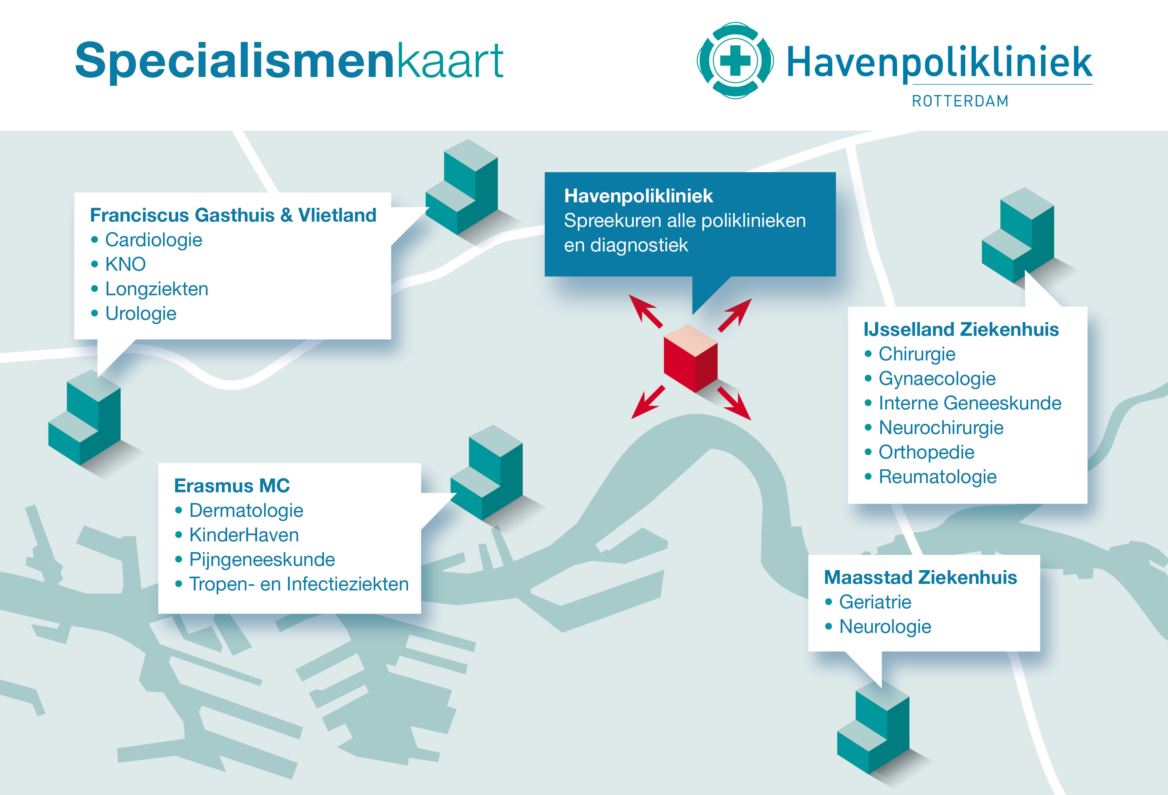 